Processo nº     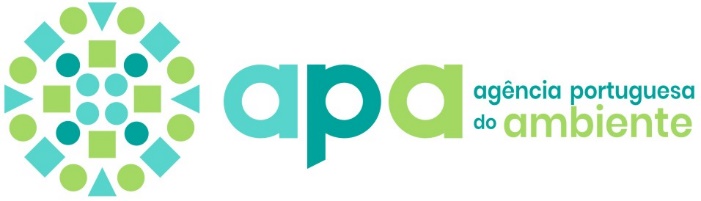 PEDIDO DE LICENCIAMENTOOUTRAS PRÁTICAS, INCLUINDO IMPORTAÇÃO, EXPORTAÇÃO E TRANSFERÊNCIA DE FONTES DE RADIAÇÃO  I - Identificação do titular  Nome ou designação social do titular:   Contribuinte nº :  Morada da sede social:  Localidade:    Código postal: - Endereço de correio eletrónico do titular:  Telefone :    Fax :  Distrito:     Concelho:        Região:  Nome do Representante legal: Endereço eletrónico do representante legal:   II - Identificação do local onde pretende armazenar fontes radioativas (se aplicável) Morada:  Localidade: Código postal:  -  Telefone :   Fax:  Distrito:     Concelho:     Região:   III - Objeto do presente pedido    A	Primeira licença 	    B	Renovação de licença anterior  Número da licença a renovar: 	    C	Alteração de licença  Número da licença a alterar:               Motivo de alteração:           Alterações aos limites operacionais e às condições de operação            Alterações às condições específicas fixadas na licença            Modificações que impliquem alterações na proteção e segurança radiológica            Outras alterações:   IV – Prática a desenvolver Importação, exportação e transferência de fontes de radiação	Atividades a desenvolver no âmbito da prática:	Tipo I:			 Importação*		 Exportação*		 Transferência para Portugal*		 Transferência de Portugal*	Tipo II:		 Armazenamento temporário de materiais radioativos*		 Transporte de materiais radioativos		 Demonstração de funcionamento de fontes de radiação		 Manutenção ou outra intervenção técnica em fontes de radiação Outra. Indicá-la:      *Sempre que a prática de importação, exportação ou transferência envolver materiais radioativos, deverá ser considerada a necessidade de assegurar o armazenamento temporário no caso de pacotes não entregues ao destinatário.  V – Justificação da práticaDescrever a justificação de primeiro nível para a prática a realizar, tendo em conta, nos termos do artigo 18º do DL 108/2018, a exposição ocupacional e a exposição do público associadas: (anexar documento devidamente identificado em caso de espaço insuficiente)Verificar pergunta frequente no website da APA.  VI - Responsável pela proteção radiológica(Para atividades de Tipo II)Nome:       Número de cartão de cidadão:       Qualificações:         Habilitações literárias:               Certificado de Qualificação Profissional em Proteção Radiológica nº              Nível de qualificação: Caso o RPR não possua ainda o nível de qualificação necessário, indicar:         Qualificação alternativa que já possui:                Designação do curso de formação frequentado:                      Entidade formadora:      (anexar cópia do Programa de formação detalhado, com carga horária)         Data prevista para obtenção do nível 1 ou 2 de qualificação:       Tipo de vínculo ao titular:                 Quadro da entidade                 Externo  Número de horas por semana:        VII – Características das fontes de radiação e da práticaA. Fontes de radiação envolvidas na prática Equipamento gerador de radiação ionizante Equipamento contendo fontes radioativas seladas Fontes radioativas seladas Fontes radioativas não seladasEquipamento gerador de radiação ionizanteInformação sobre o(s) equipamento(s) gerador(es) de radiação ionizante:(replicar conforme necessário)Informações a fornecer ao destinatário sobre o gerador de radiaçãoAnexar cópia da informação a fornecer ao destinatário para cada tipo de equipamento, nos termos do artigo 25.º do Decreto-Lei nº 108/2018:Equipamento contendo fontes radioativas seladasA preencher no caso de se tratarem de fontes radioativas seladas incorporadas em equipamentos.Informações a fornecer ao destinatário sobre as fontes radioativa seladas contidas no equipamento Anexar cópia da informação a fornecer ao destinatário para cada tipo de equipamento, nos termos dos artigos 25.º e 51.º do Decreto-Lei nº 108/2018:Fontes radioativas seladasA preencher no caso de se tratarem de fontes radioativas seladas fornecidas/comercializadas individualmente. (Anexar cópia dos certificados das fontes)Informações a fornecer ao destinatário sobre as fontes radioativa seladas Anexar cópia da informação a fornecer ao destinatário para cada tipo de equipamento, nos termos dos artigos 25.º e 51.º do Decreto-Lei nº 108/2018:Fontes radioativas não-seladasInformação sobre as fontes radioativas não-seladas:B. Peças desenhadas(Para atividades de Tipo II)(Submeter cópias das peças desenhadas assinalando os itens abaixo indicados)C – Profissionais afetos à prática(Para atividades de Tipo II)(adicionar tabela em anexo, se o espaço for insuficiente)Monitorização individualVigilância da saúdePreencher conforme aplicável:                                   						                      Número total de trabalhadores do titular:     	 Serviço interno de saúde do trabalho Serviço externo de saúde do trabalhoD - formação de caráter técnico a fornecer aos utilizadores do equipamentoAnexar cópia dos materiais de formação de carácter técnico a fornecer aos utilizadores da fonte de radiação, nos termos do artigo 25º do Decreto-Lei nº 108/2018.E – Regulamento interno(Para atividades de Tipo II)Anexar cópia do projeto de Regulamento Interno do titular do qual conste especificamente:organização do pessoalnormas de funcionamentoresponsabilidades e modalidades de organização em matéria de proteção e segurança.F – Programa de proteção radiológica(Para atividades de Tipo II)Anexar cópia do Programa de Proteção radiológica do titular, elaborado nos termos do artigo 26º do DL nº 108/2018, contendo, conforme aplicável, os seguintes tópicos:a) Identificação expressa do titular, do responsável pela proteção radiológica e demais intervenientes relevantes para a proteção radiológica;b) Descrição orgânica da hierarquia de responsabilidades;c) Definição das funções dos trabalhadores relevantes para a proteção radiológica;d) Descrição dos resultados da avaliação prévia de segurança da prática, considerando também as exposições potenciais;e) Identificação das fontes de radiação existentes na instalação e procedimentos de utilização;f) Listagem dos trabalhadores com a respetiva classificação de acordo com o artigo 73.o;g) Identificação das áreas controladas e vigiadas;h) Procedimentos de monitorização dos locais de trabalho e dos trabalhadores;i) Descrição do programa de vigilância médica dos trabalhadores no âmbito da saúde ocupacional;j) Plano de formação e treino dos trabalhadores, no âmbito da proteção e segurança radiológica;k) Plano de revisão periódica da segurança da instalação;l) Disposições para fazer face a incidentes ou acidentes, incluindo uma análise das formas previsíveis de falhas de estruturas, sistemas, componentes e procedimentos com impacto na proteção radiológica;m) Descrição dos meios disponíveis para estimar as doses recebidas em situações de exposição planeada e de emergência;n) Procedimentos para a gestão segura dos resíduos radioativos produzidos na instalação;o) Procedimentos de controlo e garantia de qualidade utilizados e otimização dos processos, incluindo planos de manutenção dos equipamentos associados à prática;p) Disposições para a revisão e avaliação periódica do Programa de Proteção Radiológica;q) Efeitos previsíveis que as alterações no meio ambiente podem ter sobre a proteção radiológica e a segurança;r) Interação do Plano de Proteção Radiológica com os Planos de Emergência Interna e Externa da instalação.G – Plano de emergência interno(Para atividades de Tipo II)Anexar cópia do Plano de Emergência Interno, elaborado nos termos dos artigos 122º, 123º e do Anexo VI do DL nº 108/2018.J – Equipamentos de proteção individual(Para atividades de Tipo II)K – Equipamentos de medição de radiação(Para atividades de Tipo II envolvendo fontes radioativas seladas)(Anexar cópia dos certificados de verificação metrológica)M – Proteção física(Para atividades de Tipo II envolvendo fontes radioativas seladas)N – Transporte de fontes radioativasPara atividades de transporte de materiais radioativos, indicar:  X – Avaliação prévia de segurança(Para atividades de Tipo II)Anexar o documento de avaliação prévia de segurança, contendo expressamente os seguintes temas:Resultados dos testes de aceitação das fontes de radiação;Estimativa das exposições dos trabalhadores e do público em condições normais de funcionamento;Identificação da forma como podem ocorrer exposições potenciais, quando aplicável;Estimativa, na medida do possível, da probabilidade de ocorrência de exposições potenciais e a respetiva magnitude;Avaliação da qualidade e da extensão das disposições de proteção e segurança, incluindo os aspetos de engenharia e os procedimentos administrativos;Definição dos limites operacionais e das condições de operação, incluindo;Estudo de blindagens, conforme o tipo de fonte de radiação, se aplicável;Resultados da verificação da eficácia das blindagens, se aplicável.Demonstração de que existe uma proteção adequada contra qualquer exposição ou contaminação radioativa suscetível de ultrapassar o perímetro da instalação, ou contra qualquer contaminação radioativa suscetível de atingir o solo onde se encontra implantada a instalação;Definição dos planos para a descarga de efluentes radioativos, quando aplicável;Descrição das medidas para controlar o acesso de membros do público à instalação.  XI - Declaração do titularDeclaro que as informações contidas no presente impresso correspondem à verdade e não omitem qualquer informação, estando à disposição da APA para prestar os esclarecimentos adicionais que nos forem solicitados.Data:                                                                  Assinatura e carimboTipoMarcaModelokVmAModelo com homologação CEDestinado a exposições médicas Nº:       Data:       Nº:       Data:       Nº:       Data:       Nº:       Data:      Equipamento destinado a exposições médicasEquipamento destinado a outros fins Informações sobre a avaliação dos riscos para os pacientesDocumento:      Página:       Elementos disponíveis da avaliação clínicaDocumento:      Página:       Certidão de notificação ao INFARMED, no âmbito do Decreto-Lei n.º 145/2009 Informação disponibilizada pelo fabricante, em língua portuguesa, sobre: potenciais riscos radiológicosDocumento:      Página:       correta utilização do equipamentoDocumento:      Página:       ensaios e manutençãoDocumento:      Página:       demonstração de que a conceção permite limitar as exposições a um nível tão baixo quanto razoavelmente possívelDocumento:      Página:       Informação disponibilizada pelo fabricante, em língua portuguesa, sobre: potenciais riscos radiológicosDocumento:      Página:       correta utilização do equipamentoDocumento:      Página:       ensaios e manutençãoDocumento:      Página:       demonstração de que a conceção permite limitar as exposições a um nível tão baixo quanto razoavelmente possívelDocumento:      Página:       Cópia do Certificado CENúmero do certificado:      Nome do organismo notificado emissor:      Número do organismo notificado emissor:       Cópia do Certificado CENúmero do certificado:      Nome do organismo notificado emissor:      Número do organismo notificado emissor:      TipoMarcaModeloRadionuclídeosAtividade nominal (Bq)Categoria das fontes segundo a AIEAEquipamento destinado a exposições médicasEquipamento destinado a outros fins Informações sobre a avaliação dos riscos para os pacientesDocumento:      Página:       Elementos disponíveis da avaliação clínicaDocumento:      Página:       Certidão de notificação ao INFARMED, no âmbito do Decreto-Lei n.º 145/2009 Informação disponibilizada pelo fabricante, em língua portuguesa, sobre: potenciais riscos radiológicosDocumento:      Página:       correta utilização do equipamentoDocumento:      Página:       ensaios e manutençãoDocumento:      Página:       demonstração de que a conceção permite limitar as exposições a um nível tão baixo quanto razoavelmente possívelDocumento:      Página:       Informação disponibilizada pelo fabricante, em língua portuguesa, sobre: potenciais riscos radiológicosDocumento:      Página:       correta utilização do equipamentoDocumento:      Página:       ensaios e manutençãoDocumento:      Página:       demonstração de que a conceção permite limitar as exposições a um nível tão baixo quanto razoavelmente possívelDocumento:      Página:       Cópia do Certificado CENúmero do certificado:      Nome do organismo notificado emissor:      Número do organismo notificado emissor:       Cópia do Certificado CENúmero do certificado:      Nome do organismo notificado emissor:      Número do organismo notificado emissor:       Descrição da gravação ou impressão, em cada fonte radioativa, do seu número único de identificação. Descrição da gravação do número único de identificação no equipamento/contentor da fonte. Descrição da marcação e rotulagem com sinal adequado para avisar as pessoas do perigo de radiações, no equipamento/contentor da fonte. Fotografia de cada modelo de fonte e do respetivo contentor habitual. Descrição da gravação ou impressão, em cada fonte radioativa, do seu número único de identificação. Descrição da gravação do número único de identificação no equipamento/contentor da fonte. Descrição da marcação e rotulagem com sinal adequado para avisar as pessoas do perigo de radiações, no equipamento/contentor da fonte. Fotografia de cada modelo de fonte e do respetivo contentor habitual. Exemplo de contrato de retoma da fonte radioativa seladas ao fornecedor no final da sua vida útil. Exemplo de contrato de retoma da fonte radioativa seladas ao fornecedor no final da sua vida útil.FabricanteModeloRadionuclídeoAtividade nominal (Bq)Categoria da fonte segundo a AIEATipo de pacote utilizado no transporteNúmero ONU típicoÍndice de transporte típicoDescrição da prática a que se destina a utilização das fontes:       Informação disponibilizada pelo fabricante, em língua portuguesa, sobre: potenciais riscos radiológicosDocumento:      Página:       correta utilização do equipamentoDocumento:      Página:       ensaios e manutençãoDocumento:      Página:       demonstração de que a conceção permite limitar as exposições a um nível tão baixo quanto razoavelmente possívelDocumento:      Página:       Cópia do Certificado CE.Número do certificado:      Nome do organismo notificado emissor:      Número do organismo notificado emissor:       Descrição da gravação ou impressão, em cada fonte radioativa, do seu número único de identificação. Descrição da gravação do número único de identificação no contentor da fonte. Descrição da marcação e rotulagem com sinal adequado para avisar as pessoas do perigo de radiações, no contentor da fonte. Fotografia de cada modelo de fonte e do respetivo contentor habitual. Exemplo de contrato de retoma da fonte radioativa seladas ao fornecedor no final da sua vida útil.RadionuclídeoAtividade contida em cada pacote típico (Bq)Forma físicaFabricanteTipo de pacote utilizado no transporteNúmero ONU típicoÍndice de transporte típicoLicença GMP do fabricante(se radiofármaco)Descrição da prática a que se destina a utilização das fontes:      Local do armazenamento temporário para as fontes radioativas seladas e não seladasDescrição dos contentores para fontes radioativas seladasNomeNúmero de BI/CCFunções Categoria(A/B/ Público)Monitorizado(Sim/Não)Tipo de monitorização(Individual/ Extremidades/ Área)Tipo de dosímetro(TLD/Película)Vínculo laboral(Quadro da entidade/Externo)É trabalhador exposto noutras entidades?(Sim/Não)Data da aptidão para o trabalhoFicha de aptidão emitida pelo serviço abaixo indicado?(Sim/Não)Empresa de dosimetria contratada:Diretor Clínico (Médico do trabalho responsável):Qualificação do médico do trabalho para o exercício:(escolher a opção adequada) Especialista em Medicina do Trabalho; cédula nº      Curso de Medicina do Trabalho finalizado até 2000; cédula nº       Autorização para exercício anterior a 1970 nº      ; cédula nº      Nome ou designação social da empresa prestadora:NIF/NIPC:Número de Processo de Autorização (PA):Nome do formadorHabilitaçõesO Programa de Proteção Radiológica cumpre com os requisitos do artigo 26º do DL 108/2018:O Programa de Proteção Radiológica é do conhecimento de todos os trabalhadores expostos:Programa de Proteção Radiológica verificado por:Entidade reconhecida pela APA Reconhecimento nº      Especialista em proteção radiológica  Reconhecimento nº      (preencher e completar abaixo, conforme aplicável)Designação da entidade responsável pela verificação do Programa de Proteção Radiológica:Nome do Especialista em Proteção Radiológica Responsável pela verificação do Programa de Proteção Radiológica:Assinatura ou carimbo da entidade reconhecida ou especialista (conforme aplicável):Pessoa de contacto 24h:Telefone da pessoa de contacto 24h:Email da pessoa de contacto 24h:Especificar o equipamento de proteção individual existente:      Data da última verificação do equipamento de proteção individual:      Descrição dos contentores de emergência/reserva para fontes radioativas seladas:      TipoMarcaModeloNúmero de sérieData da última verificação metrológicaPara os locais de utilização ou armazenamento das fontes radioativas seladas, descrever:    Medidas de deteção de intrusão:          Medidas de atraso de intrusão:          Medidas de resposta à intrusão:      Descrever medidas proteção durante o transporte das fontes radioativas seladas:      Transporte a realizar por via:          Terrestre      Marítima     AéreaProcedimentos adotados para o transporte das fontes:      Características do pacote a transportar:Tipo:          Número ONU:                           Índice de transporte de cada pacote:          Número de pacotes a transportar de cada vez:      Índice de transporte total:       Certificado do motorista para o transporte rodoviário de mercadorias perigosas de classe 7, sempre que aplicável  Cópia do certificado emitido pela entidade empregadora emitido no âmbito da prescrição S12 do Capítulo 8.5 da Regulamentação do Transporte de Mercadorias Perigosas por Estrada, sempre que aplicável Data de realização da avaliação prévia de segurança:Avaliação prévia de segurança realizada por:Entidade reconhecida pela APA Reconhecimento nº      Especialista em proteção radiológica  Reconhecimento nº      (preencher e completar abaixo, conforme aplicável)Designação da entidade responsável pela realização da avaliação prévia de segurança:Nome do Especialista em Proteção Radiológica responsável pela realização da avaliação prévia de segurança:Assinatura ou carimbo da entidade reconhecida ou especialista (conforme aplicável):